December 2023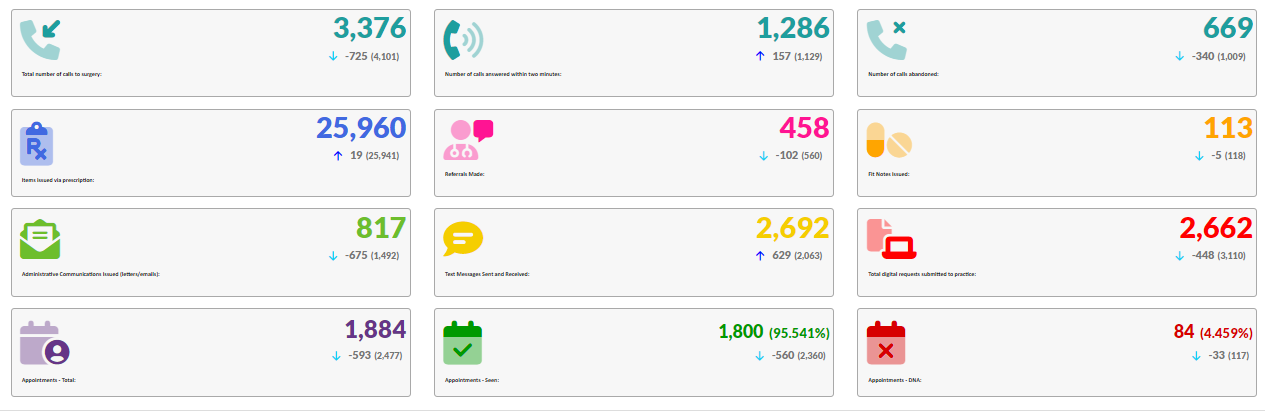 